Муниципальное бюджетное дошкольное образовательное учреждение  «Детский сад № 137»Конспект занятия  по окружающему мирус применением технологий STEAM образованияТема «Тонет - не тонет»Старшая группа                                                                             Воспитатель Борцова А.В.Нижегородская областьГ. Дзержинск2022Цель: расширить представления детей о природе происхождения предметов и их свойствах.Задачи: Уточнить знания о плавучести предметов, изготовленных из дерева, металла, пластика, резины, стекла. Дать представления о зависимости плавучести предметов от материала и площади соприкосновения с поверхностью воды.Оборудование:Слайды с изображением изделий из дерева, металла, пластмасса, металла, стекла. Предметы для экспериментирования: деревянные брусочки, стеклянный камешек, резина, пластмассовая крышка, металлические болтики и металлическая крышка, тазики с водой. Ход занятия:ЭтапыСодержаниеПримечаниеОрг.момент-Ребята, у меня на подносе различные предметы. Скажите, из чего они сделаны?   (поочередно показываю предметы)- Из какого материала изготовлен брусок?( из дерева.) Что еще может быть деревянным?( после ответов детей на экране телевизора слайды с предметами из дерева)- Что может быть изготовлено из стекла?- Что может быть изготовлено из пластмассы?- Что может быть изготовлено из резины?-А болт  из чего изготовлен? ( из металла) Какие предметы могут быть металлическими?- Давайте проверим какие из этих предметов утонут в воде, а какие нет.Слайды с картинками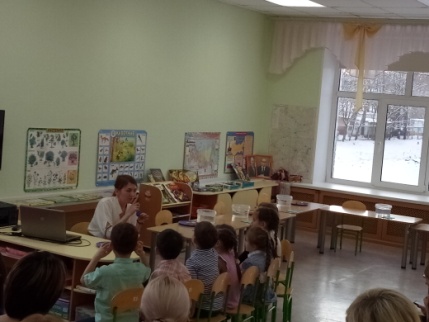 Дети подходят к столуОсновная часть- Проверим деревянные предметы. Утонет ли он в воде? Что заметили? (Если даже утопить брусок, он все равно всплывает на поверхность воды).Почему брусок не тонет? Вывод: дерево легче воды. Вода выталкивает брусок.-Теперь проверим стеклянный камешек. Что видите? (стеклянный камешек утонул) Стеклянный предмет тяжелее воды-Сейчас проверим пластмассу. Что заметили? (Пластмасса не тонет в воде)-Проверим резиновый предмет. Что увидели? ( резиновый предмет тонет)-Сейчас проверим металлический болт. Погрузите его в воду. Что заметили?( Болт утонул, ) - Почему одни предметы утонули, а другие нет?  Одни предметы легче воды, они не тонут. Другие тяжелее воды- они тонут .Отчего зависит плавучесть предметов?( Плавучесть зависит от материала предмета) Давайте сечас уберем из воды легкие предметы.- Сейчас покажу вам еще один эксперимент. Какая крышка у меня? (показываю металлическую крышку) Утонет ли она в воде? Давайте проверим. Я опускаю крышку узкой стороной  в воду.  Что видите ?(металлическая крышка тяжелее воды, утонула) Теперь вы опустите крышку точно также в воду. А сейчас  эту же крышку положу  на поверхность водыширокой плоской стороной. Что заметили? ( крышка не тонет) Почему она не тонет сейчас?    плоская широкая  сторона крышки держит ее на поверхности воды плоская,  и говорят, что у нее большая площадь соприкосновения с водой)- Сейчас приглашаю на стульчики. Отметим в таблице красным кружком   предметы, которые тонут в воде (камешек стеклянный, резина, болт, пластилиновый шар). Синим кружком предметы, которые не тонут в воде (дерево, пластмасса, металлическая крышка). Дети по очереди совместно с воспитателем  заполняет таблицу в программе TuxPaintЭксперимент с брускомЭксперимент со стекломЭксперимент с пластмассойЭксперимент с резинойЭксперимент с металлом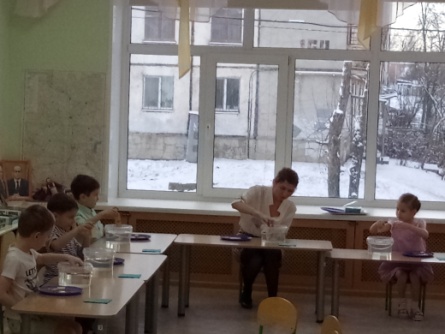  ответы детейЗаключ.частьДавайте сделаем вывод: Отчего зависит плавучесть предметов? (от материала и от формы предмета: более плоские предметы не тонут в воде)